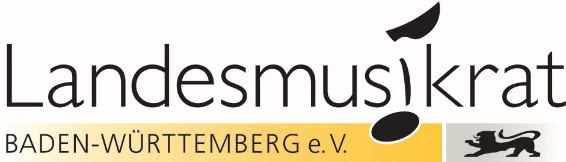 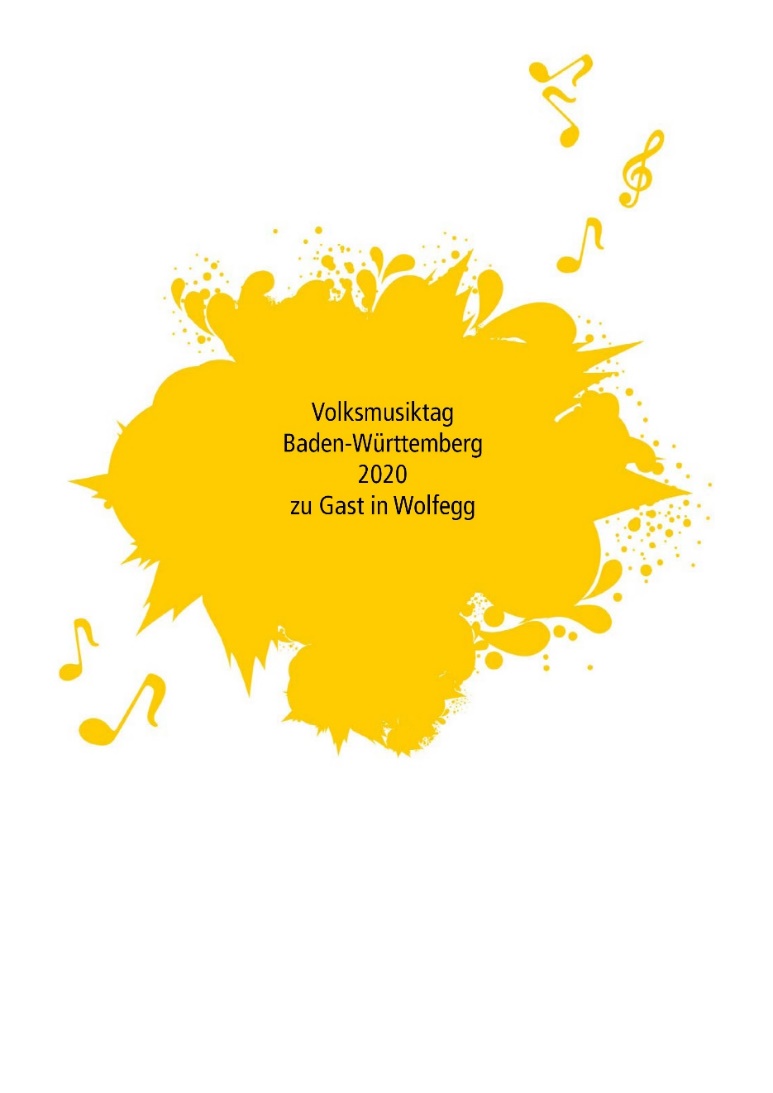 An den  Landesmusikrat Baden-Württemberg e. V. Ortsstr. 676228 Karlsruhe 									AnmeldungHiermit melde ich folgende Gruppe zum Volksmusiktag am 6. September 2020 in Wolfegg an: Name der Gruppe: ___________________________________________________________________Voraussichtliche Anzahl der Personen: ____________________________________________________Wir brauchen (Stühle, Tische, Bänke, Sonstiges):__________________________________________________________________________________Wir benötigen einen barrierefreien Zugang zum Auftrittsort:		o   ja									o   neinKontaktdaten: Ansprechpartner: ____________________________________________________________________Straße: ____________________________________________________________________________PLZ / Wohnort: ______________________________________________________________________Telefon/Fax: ________________________________________________________________________E-Mail: ____________________________________________________________________________Gruppen, die sich zum ersten Mal anmelden, werden um eine Aufnahme gebeten! Diese kann auch als mp3, Link auf youtube.com o.ä. erfolgen.Rücksendung bitte bis zum 31. März 2020 an:Landesmusikrat Baden-Württemberg e.V.  ∙  Ortsstr. 6  ∙  76228 Karlsruheper Fax:  0721/94733-30 per e-Mail:  busbach@lmr-bw.de